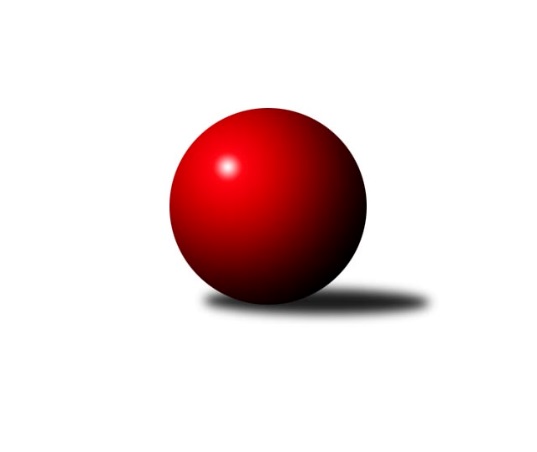 Č.4Ročník 2015/2016	16.7.2024 3.KLM B 2015/2016Statistika 4. kolaTabulka družstev:		družstvo	záp	výh	rem	proh	skore	sety	průměr	body	plné	dorážka	chyby	1.	KK Kosmonosy	4	4	0	0	27.0 : 5.0 	(57.5 : 38.5)	3423	8	2239	1184	18.3	2.	SKK Primátor Náchod	4	4	0	0	21.5 : 10.5 	(53.5 : 42.5)	3209	8	2149	1060	25.8	3.	TJ Narex Česká Lípa	4	3	0	1	21.0 : 11.0 	(50.5 : 45.5)	3188	6	2162	1026	26.8	4.	TJ Tesla Pardubice	4	3	0	1	18.0 : 14.0 	(51.0 : 45.0)	3225	6	2164	1060	31.8	5.	TJ Sokol Benešov	4	2	0	2	16.0 : 16.0 	(47.5 : 48.5)	3295	4	2188	1107	24.8	6.	TJ Sokol Tehovec	4	2	0	2	15.5 : 16.5 	(52.5 : 43.5)	3268	4	2204	1063	24.8	7.	Spartak Rokytnice nad Jizerou	4	2	0	2	15.0 : 17.0 	(48.0 : 48.0)	3250	4	2181	1069	24.8	8.	SK Plaston Šluknov	4	1	0	3	15.0 : 17.0 	(45.0 : 51.0)	3127	2	2103	1024	28	9.	TJ Sparta Kutná Hora	4	1	0	3	13.0 : 19.0 	(44.0 : 52.0)	3322	2	2218	1104	25.5	10.	TJ Lokomotiva Trutnov	4	1	0	3	12.0 : 20.0 	(42.5 : 53.5)	3236	2	2180	1056	30.3	11.	TJ Start Rychnov n. Kn.	4	0	1	3	10.0 : 22.0 	(42.5 : 53.5)	3240	1	2170	1070	24.5	12.	SK Žižkov Praha	4	0	1	3	8.0 : 24.0 	(41.5 : 54.5)	3190	1	2135	1055	34.3Tabulka doma:		družstvo	záp	výh	rem	proh	skore	sety	průměr	body	maximum	minimum	1.	SKK Primátor Náchod	3	3	0	0	16.5 : 7.5 	(41.0 : 31.0)	3304	6	3373	3261	2.	TJ Narex Česká Lípa	2	2	0	0	13.0 : 3.0 	(28.5 : 19.5)	3129	4	3188	3070	3.	TJ Sokol Benešov	2	2	0	0	13.0 : 3.0 	(28.0 : 20.0)	3292	4	3341	3243	4.	KK Kosmonosy	2	2	0	0	12.0 : 4.0 	(28.5 : 19.5)	3319	4	3321	3317	5.	Spartak Rokytnice nad Jizerou	2	2	0	0	12.0 : 4.0 	(26.5 : 21.5)	3506	4	3521	3491	6.	TJ Sokol Tehovec	2	2	0	0	11.0 : 5.0 	(29.5 : 18.5)	3254	4	3296	3212	7.	TJ Tesla Pardubice	2	2	0	0	11.0 : 5.0 	(27.0 : 21.0)	3239	4	3264	3213	8.	TJ Sparta Kutná Hora	2	1	0	1	8.0 : 8.0 	(23.5 : 24.5)	3302	2	3330	3274	9.	TJ Lokomotiva Trutnov	2	1	0	1	7.0 : 9.0 	(21.0 : 27.0)	3468	2	3528	3408	10.	SK Plaston Šluknov	3	1	0	2	12.0 : 12.0 	(36.0 : 36.0)	3068	2	3077	3051	11.	TJ Start Rychnov n. Kn.	1	0	1	0	4.0 : 4.0 	(12.5 : 11.5)	3399	1	3399	3399	12.	SK Žižkov Praha	1	0	0	1	1.0 : 7.0 	(12.0 : 12.0)	3264	0	3264	3264Tabulka venku:		družstvo	záp	výh	rem	proh	skore	sety	průměr	body	maximum	minimum	1.	KK Kosmonosy	2	2	0	0	15.0 : 1.0 	(29.0 : 19.0)	3475	4	3625	3324	2.	SKK Primátor Náchod	1	1	0	0	5.0 : 3.0 	(12.5 : 11.5)	3113	2	3113	3113	3.	TJ Narex Česká Lípa	2	1	0	1	8.0 : 8.0 	(22.0 : 26.0)	3175	2	3259	3091	4.	TJ Tesla Pardubice	2	1	0	1	7.0 : 9.0 	(24.0 : 24.0)	3218	2	3313	3122	5.	SK Žižkov Praha	3	0	1	2	7.0 : 17.0 	(29.5 : 42.5)	3165	1	3314	3035	6.	SK Plaston Šluknov	1	0	0	1	3.0 : 5.0 	(9.0 : 15.0)	3186	0	3186	3186	7.	TJ Lokomotiva Trutnov	2	0	0	2	5.0 : 11.0 	(21.5 : 26.5)	3120	0	3157	3082	8.	TJ Sparta Kutná Hora	2	0	0	2	5.0 : 11.0 	(20.5 : 27.5)	3332	0	3483	3180	9.	TJ Sokol Tehovec	2	0	0	2	4.5 : 11.5 	(23.0 : 25.0)	3275	0	3300	3249	10.	Spartak Rokytnice nad Jizerou	2	0	0	2	3.0 : 13.0 	(21.5 : 26.5)	3228	0	3439	3016	11.	TJ Sokol Benešov	2	0	0	2	3.0 : 13.0 	(19.5 : 28.5)	3296	0	3392	3200	12.	TJ Start Rychnov n. Kn.	3	0	0	3	6.0 : 18.0 	(30.0 : 42.0)	3187	0	3285	3023Tabulka podzimní části:		družstvo	záp	výh	rem	proh	skore	sety	průměr	body	doma	venku	1.	KK Kosmonosy	4	4	0	0	27.0 : 5.0 	(57.5 : 38.5)	3423	8 	2 	0 	0 	2 	0 	0	2.	SKK Primátor Náchod	4	4	0	0	21.5 : 10.5 	(53.5 : 42.5)	3209	8 	3 	0 	0 	1 	0 	0	3.	TJ Narex Česká Lípa	4	3	0	1	21.0 : 11.0 	(50.5 : 45.5)	3188	6 	2 	0 	0 	1 	0 	1	4.	TJ Tesla Pardubice	4	3	0	1	18.0 : 14.0 	(51.0 : 45.0)	3225	6 	2 	0 	0 	1 	0 	1	5.	TJ Sokol Benešov	4	2	0	2	16.0 : 16.0 	(47.5 : 48.5)	3295	4 	2 	0 	0 	0 	0 	2	6.	TJ Sokol Tehovec	4	2	0	2	15.5 : 16.5 	(52.5 : 43.5)	3268	4 	2 	0 	0 	0 	0 	2	7.	Spartak Rokytnice nad Jizerou	4	2	0	2	15.0 : 17.0 	(48.0 : 48.0)	3250	4 	2 	0 	0 	0 	0 	2	8.	SK Plaston Šluknov	4	1	0	3	15.0 : 17.0 	(45.0 : 51.0)	3127	2 	1 	0 	2 	0 	0 	1	9.	TJ Sparta Kutná Hora	4	1	0	3	13.0 : 19.0 	(44.0 : 52.0)	3322	2 	1 	0 	1 	0 	0 	2	10.	TJ Lokomotiva Trutnov	4	1	0	3	12.0 : 20.0 	(42.5 : 53.5)	3236	2 	1 	0 	1 	0 	0 	2	11.	TJ Start Rychnov n. Kn.	4	0	1	3	10.0 : 22.0 	(42.5 : 53.5)	3240	1 	0 	1 	0 	0 	0 	3	12.	SK Žižkov Praha	4	0	1	3	8.0 : 24.0 	(41.5 : 54.5)	3190	1 	0 	0 	1 	0 	1 	2Tabulka jarní části:		družstvo	záp	výh	rem	proh	skore	sety	průměr	body	doma	venku	1.	SK Plaston Šluknov	0	0	0	0	0.0 : 0.0 	(0.0 : 0.0)	0	0 	0 	0 	0 	0 	0 	0 	2.	TJ Sokol Benešov	0	0	0	0	0.0 : 0.0 	(0.0 : 0.0)	0	0 	0 	0 	0 	0 	0 	0 	3.	TJ Tesla Pardubice	0	0	0	0	0.0 : 0.0 	(0.0 : 0.0)	0	0 	0 	0 	0 	0 	0 	0 	4.	SKK Primátor Náchod	0	0	0	0	0.0 : 0.0 	(0.0 : 0.0)	0	0 	0 	0 	0 	0 	0 	0 	5.	TJ Narex Česká Lípa	0	0	0	0	0.0 : 0.0 	(0.0 : 0.0)	0	0 	0 	0 	0 	0 	0 	0 	6.	TJ Lokomotiva Trutnov	0	0	0	0	0.0 : 0.0 	(0.0 : 0.0)	0	0 	0 	0 	0 	0 	0 	0 	7.	TJ Sparta Kutná Hora	0	0	0	0	0.0 : 0.0 	(0.0 : 0.0)	0	0 	0 	0 	0 	0 	0 	0 	8.	KK Kosmonosy	0	0	0	0	0.0 : 0.0 	(0.0 : 0.0)	0	0 	0 	0 	0 	0 	0 	0 	9.	SK Žižkov Praha	0	0	0	0	0.0 : 0.0 	(0.0 : 0.0)	0	0 	0 	0 	0 	0 	0 	0 	10.	Spartak Rokytnice nad Jizerou	0	0	0	0	0.0 : 0.0 	(0.0 : 0.0)	0	0 	0 	0 	0 	0 	0 	0 	11.	TJ Sokol Tehovec	0	0	0	0	0.0 : 0.0 	(0.0 : 0.0)	0	0 	0 	0 	0 	0 	0 	0 	12.	TJ Start Rychnov n. Kn.	0	0	0	0	0.0 : 0.0 	(0.0 : 0.0)	0	0 	0 	0 	0 	0 	0 	0 Zisk bodů pro družstvo:		jméno hráče	družstvo	body	zápasy	v %	dílčí body	sety	v %	1.	Jiří Zetek 	SK Žižkov Praha 	4	/	4	(100%)	13	/	16	(81%)	2.	Tomáš Bajtalon 	KK Kosmonosy  	4	/	4	(100%)	12	/	16	(75%)	3.	Tomáš Jirout 	SKK Primátor Náchod  	4	/	4	(100%)	12	/	16	(75%)	4.	Luboš Beneš 	KK Kosmonosy  	4	/	4	(100%)	12	/	16	(75%)	5.	Jakub Šmidlík 	TJ Sokol Tehovec  	4	/	4	(100%)	11	/	16	(69%)	6.	Věroslav Řípa 	KK Kosmonosy  	4	/	4	(100%)	10.5	/	16	(66%)	7.	Petr Kohlíček 	SK Plaston Šluknov 	4	/	4	(100%)	9	/	16	(56%)	8.	Tomáš Majer 	SKK Primátor Náchod  	3.5	/	4	(88%)	11	/	16	(69%)	9.	Martin Hubáček 	TJ Tesla Pardubice  	3	/	3	(100%)	9	/	12	(75%)	10.	Michal Hrčkulák 	TJ Sparta Kutná Hora 	3	/	3	(100%)	6	/	12	(50%)	11.	Milan Vaněk 	TJ Tesla Pardubice  	3	/	4	(75%)	11	/	16	(69%)	12.	Petr Janouch 	Spartak Rokytnice nad Jizerou 	3	/	4	(75%)	11	/	16	(69%)	13.	Tomáš Ryšavý 	TJ Lokomotiva Trutnov  	3	/	4	(75%)	11	/	16	(69%)	14.	Petr Vajnar 	SK Plaston Šluknov 	3	/	4	(75%)	11	/	16	(69%)	15.	Vladimír Ludvík 	TJ Narex Česká Lípa  	3	/	4	(75%)	10	/	16	(63%)	16.	Martin Najman 	TJ Narex Česká Lípa  	3	/	4	(75%)	9.5	/	16	(59%)	17.	Petr Steinz 	TJ Narex Česká Lípa  	3	/	4	(75%)	8.5	/	16	(53%)	18.	Miroslav Malý 	TJ Narex Česká Lípa  	3	/	4	(75%)	8.5	/	16	(53%)	19.	Dušan Plocek 	KK Kosmonosy  	3	/	4	(75%)	8	/	16	(50%)	20.	Tomáš Svoboda 	TJ Sokol Benešov  	2	/	2	(100%)	5.5	/	8	(69%)	21.	Dušan Dvořák 	TJ Sokol Benešov  	2	/	2	(100%)	5	/	8	(63%)	22.	Aleš Tichý 	SKK Primátor Náchod  	2	/	2	(100%)	5	/	8	(63%)	23.	Ladislav Zemánek 	TJ Tesla Pardubice  	2	/	2	(100%)	4.5	/	8	(56%)	24.	Miroslav Kužel 	TJ Lokomotiva Trutnov  	2	/	3	(67%)	9	/	12	(75%)	25.	Martin Kováčik 	SKK Primátor Náchod  	2	/	3	(67%)	8	/	12	(67%)	26.	Jiří Vondráček 	KK Kosmonosy  	2	/	3	(67%)	8	/	12	(67%)	27.	Martin Čihák 	TJ Start Rychnov n. Kn. 	2	/	3	(67%)	7.5	/	12	(63%)	28.	Karel Drábek 	TJ Sokol Benešov  	2	/	3	(67%)	7.5	/	12	(63%)	29.	Petr Dus 	TJ Sparta Kutná Hora 	2	/	3	(67%)	6	/	12	(50%)	30.	Michal Talacko 	TJ Tesla Pardubice  	2	/	4	(50%)	10	/	16	(63%)	31.	Josef Rubanický 	SK Plaston Šluknov 	2	/	4	(50%)	10	/	16	(63%)	32.	Jaroslav Kejzlar 	TJ Start Rychnov n. Kn. 	2	/	4	(50%)	10	/	16	(63%)	33.	Jaroslav Procházka 	TJ Sokol Tehovec  	2	/	4	(50%)	9	/	16	(56%)	34.	Slavomír Trepera 	Spartak Rokytnice nad Jizerou 	2	/	4	(50%)	9	/	16	(56%)	35.	Zdeněk st. Novotný st.	Spartak Rokytnice nad Jizerou 	2	/	4	(50%)	9	/	16	(56%)	36.	Jiří Šťastný 	TJ Sokol Tehovec  	2	/	4	(50%)	8.5	/	16	(53%)	37.	Petr Mařas 	Spartak Rokytnice nad Jizerou 	2	/	4	(50%)	8.5	/	16	(53%)	38.	Marek Kyzivát 	TJ Narex Česká Lípa  	2	/	4	(50%)	8	/	16	(50%)	39.	Vladimír Holý 	TJ Sparta Kutná Hora 	2	/	4	(50%)	7.5	/	16	(47%)	40.	Dalibor Ksandr 	TJ Start Rychnov n. Kn. 	2	/	4	(50%)	7	/	16	(44%)	41.	Jiří Barbora 	TJ Sparta Kutná Hora 	2	/	4	(50%)	7	/	16	(44%)	42.	Marek Plšek 	TJ Lokomotiva Trutnov  	2	/	4	(50%)	6.5	/	16	(41%)	43.	Radek Marušák 	SK Plaston Šluknov 	2	/	4	(50%)	6.5	/	16	(41%)	44.	Jan Mařas 	Spartak Rokytnice nad Jizerou 	2	/	4	(50%)	6.5	/	16	(41%)	45.	Stanislav Schuh 	SK Žižkov Praha 	2	/	4	(50%)	5.5	/	16	(34%)	46.	Petr Seidl 	TJ Sokol Tehovec  	1.5	/	3	(50%)	6	/	12	(50%)	47.	David Ryzák 	TJ Lokomotiva Trutnov  	1	/	1	(100%)	4	/	4	(100%)	48.	Jaroslav Doškář 	KK Kosmonosy  	1	/	1	(100%)	2	/	4	(50%)	49.	Tomáš Jelínek 	TJ Sparta Kutná Hora 	1	/	1	(100%)	2	/	4	(50%)	50.	Martin Hrouda 	TJ Sokol Tehovec  	1	/	2	(50%)	5	/	8	(63%)	51.	Tomáš Čožík 	TJ Sokol Benešov  	1	/	2	(50%)	4.5	/	8	(56%)	52.	Luboš Kocmich 	SK Žižkov Praha 	1	/	2	(50%)	4	/	8	(50%)	53.	Jiří Brouček 	TJ Start Rychnov n. Kn. 	1	/	2	(50%)	4	/	8	(50%)	54.	Jan Koldan 	SK Plaston Šluknov 	1	/	2	(50%)	4	/	8	(50%)	55.	Petr Červ 	TJ Sokol Benešov  	1	/	2	(50%)	4	/	8	(50%)	56.	Vladimír Matějka 	TJ Sokol Benešov  	1	/	2	(50%)	3.5	/	8	(44%)	57.	Pavel Říha 	KK Kosmonosy  	1	/	2	(50%)	3	/	8	(38%)	58.	František Tomík 	SK Plaston Šluknov 	1	/	2	(50%)	2	/	8	(25%)	59.	Jan Adamů 	SKK Primátor Náchod  	1	/	3	(33%)	7	/	12	(58%)	60.	Bedřich Šiška 	TJ Tesla Pardubice  	1	/	3	(33%)	6.5	/	12	(54%)	61.	Jaroslav Franěk 	TJ Sokol Benešov  	1	/	3	(33%)	6	/	12	(50%)	62.	Vít Veselý 	TJ Tesla Pardubice  	1	/	3	(33%)	3	/	12	(25%)	63.	Petr Šmidlík 	TJ Sokol Tehovec  	1	/	4	(25%)	10	/	16	(63%)	64.	Martin Beran 	SK Žižkov Praha 	1	/	4	(25%)	8.5	/	16	(53%)	65.	Dušan Hrčkulák 	TJ Sparta Kutná Hora 	1	/	4	(25%)	8	/	16	(50%)	66.	Michal Vlček 	TJ Lokomotiva Trutnov  	1	/	4	(25%)	6.5	/	16	(41%)	67.	Ivan Januš 	TJ Sokol Benešov  	1	/	4	(25%)	6	/	16	(38%)	68.	Jiří Ludvík 	TJ Narex Česká Lípa  	1	/	4	(25%)	6	/	16	(38%)	69.	Miroslav Šostý 	TJ Sokol Benešov  	1	/	4	(25%)	5.5	/	16	(34%)	70.	Vojtěch Šípek 	TJ Start Rychnov n. Kn. 	1	/	4	(25%)	5	/	16	(31%)	71.	Tomáš Adamů 	SKK Primátor Náchod  	1	/	4	(25%)	5	/	16	(31%)	72.	Jaroslav Jeníček 	TJ Lokomotiva Trutnov  	1	/	4	(25%)	4.5	/	16	(28%)	73.	Vojtěch Kosina 	TJ Sparta Kutná Hora 	0	/	1	(0%)	2	/	4	(50%)	74.	Josef Zderadička 	SK Žižkov Praha 	0	/	1	(0%)	2	/	4	(50%)	75.	Martin Bílek 	TJ Sokol Tehovec  	0	/	1	(0%)	2	/	4	(50%)	76.	Petr Novák 	KK Kosmonosy  	0	/	1	(0%)	1	/	4	(25%)	77.	Jaroslav Havlíček 	TJ Sparta Kutná Hora 	0	/	1	(0%)	1	/	4	(25%)	78.	Radek Jung 	TJ Start Rychnov n. Kn. 	0	/	1	(0%)	1	/	4	(25%)	79.	Jindřich Valo 	SK Žižkov Praha 	0	/	1	(0%)	0	/	4	(0%)	80.	Leoš Vobořil 	TJ Sparta Kutná Hora 	0	/	2	(0%)	3.5	/	8	(44%)	81.	Daniel Balcar 	SKK Primátor Náchod  	0	/	2	(0%)	3	/	8	(38%)	82.	Pavel Holub 	SK Žižkov Praha 	0	/	2	(0%)	2.5	/	8	(31%)	83.	Zdeněk Slezák 	SK Žižkov Praha 	0	/	2	(0%)	2	/	8	(25%)	84.	Jaroslav Šmejda 	TJ Start Rychnov n. Kn. 	0	/	3	(0%)	5	/	12	(42%)	85.	Michal Šic 	TJ Tesla Pardubice  	0	/	3	(0%)	5	/	12	(42%)	86.	Petr Veverka 	SK Žižkov Praha 	0	/	3	(0%)	4	/	12	(33%)	87.	Milan Valášek 	Spartak Rokytnice nad Jizerou 	0	/	4	(0%)	4	/	16	(25%)	88.	Jan Sklenář 	SK Plaston Šluknov 	0	/	4	(0%)	2.5	/	16	(16%)	89.	Karel Kratochvíl 	TJ Lokomotiva Trutnov  	0	/	4	(0%)	1	/	16	(6%)Průměry na kuželnách:		kuželna	průměr	plné	dorážka	chyby	výkon na hráče	1.	Vrchlabí, 1-4	3485	2281	1204	20.0	(581.0)	2.	Rychnov nad Kněžnou, 1-4	3356	2241	1115	28.5	(559.4)	3.	KK Slavia Praha, 1-4	3294	2164	1130	24.5	(549.0)	4.	TJ Sparta Kutná Hora, 1-4	3291	2192	1099	26.3	(548.6)	5.	KK Kosmonosy, 3-6	3280	2178	1102	20.3	(546.8)	6.	SKK Nachod, 1-4	3275	2217	1057	29.7	(545.9)	7.	Benešov, 1-4	3239	2191	1048	29.3	(540.0)	8.	Poděbrady, 1-4	3212	2159	1053	29.5	(535.5)	9.	Přelouč, 1-4	3176	2148	1027	34.8	(529.4)	10.	TJ Kuželky Česká Lípa, 1-4	3073	2079	994	27.3	(512.3)Nejlepší výkony na kuželnách:Vrchlabí, 1-4KK Kosmonosy 	3625	4. kolo	Dušan Plocek 	KK Kosmonosy 	638	4. koloTJ Lokomotiva Trutnov 	3528	2. kolo	Michal Hrčkulák 	TJ Sparta Kutná Hora	631	3. koloSpartak Rokytnice nad Jizerou	3521	3. kolo	Luboš Beneš 	KK Kosmonosy 	626	4. koloSpartak Rokytnice nad Jizerou	3491	1. kolo	Marek Plšek 	TJ Lokomotiva Trutnov 	625	2. koloTJ Sparta Kutná Hora	3483	3. kolo	Tomáš Ryšavý 	TJ Lokomotiva Trutnov 	617	4. koloSpartak Rokytnice nad Jizerou	3439	2. kolo	Tomáš Bajtalon 	KK Kosmonosy 	614	4. koloTJ Lokomotiva Trutnov 	3408	4. kolo	Miroslav Kužel 	TJ Lokomotiva Trutnov 	614	2. koloTJ Sokol Benešov 	3392	1. kolo	Petr Mařas 	Spartak Rokytnice nad Jizerou	613	3. kolo		. kolo	Jiří Vondráček 	KK Kosmonosy 	613	4. kolo		. kolo	Petr Mařas 	Spartak Rokytnice nad Jizerou	612	2. koloRychnov nad Kněžnou, 1-4TJ Start Rychnov n. Kn.	3399	3. kolo	Martin Čihák 	TJ Start Rychnov n. Kn.	641	3. koloSK Žižkov Praha	3314	3. kolo	Jiří Zetek 	SK Žižkov Praha	580	3. kolo		. kolo	Stanislav Schuh 	SK Žižkov Praha	580	3. kolo		. kolo	Jaroslav Kejzlar 	TJ Start Rychnov n. Kn.	579	3. kolo		. kolo	Vojtěch Šípek 	TJ Start Rychnov n. Kn.	574	3. kolo		. kolo	Martin Beran 	SK Žižkov Praha	570	3. kolo		. kolo	Jaroslav Šmejda 	TJ Start Rychnov n. Kn.	544	3. kolo		. kolo	Luboš Kocmich 	SK Žižkov Praha	534	3. kolo		. kolo	Dalibor Ksandr 	TJ Start Rychnov n. Kn.	534	3. kolo		. kolo	Jindřich Valo 	SK Žižkov Praha	529	3. koloKK Slavia Praha, 1-4KK Kosmonosy 	3324	2. kolo	Jiří Vondráček 	KK Kosmonosy 	586	2. koloSK Žižkov Praha	3264	2. kolo	Jiří Zetek 	SK Žižkov Praha	585	2. kolo		. kolo	Věroslav Řípa 	KK Kosmonosy 	568	2. kolo		. kolo	Martin Beran 	SK Žižkov Praha	559	2. kolo		. kolo	Luboš Beneš 	KK Kosmonosy 	558	2. kolo		. kolo	Dušan Plocek 	KK Kosmonosy 	550	2. kolo		. kolo	Tomáš Bajtalon 	KK Kosmonosy 	547	2. kolo		. kolo	Petr Veverka 	SK Žižkov Praha	543	2. kolo		. kolo	Stanislav Schuh 	SK Žižkov Praha	540	2. kolo		. kolo	Pavel Holub 	SK Žižkov Praha	533	2. koloTJ Sparta Kutná Hora, 1-4TJ Sparta Kutná Hora	3330	2. kolo	Vladimír Holý 	TJ Sparta Kutná Hora	585	2. koloTJ Tesla Pardubice 	3313	4. kolo	Dušan Hrčkulák 	TJ Sparta Kutná Hora	578	2. koloTJ Sparta Kutná Hora	3274	4. kolo	Martin Hubáček 	TJ Tesla Pardubice 	576	4. koloTJ Sokol Tehovec 	3249	2. kolo	Leoš Vobořil 	TJ Sparta Kutná Hora	574	4. kolo		. kolo	Tomáš Jelínek 	TJ Sparta Kutná Hora	569	4. kolo		. kolo	Michal Talacko 	TJ Tesla Pardubice 	567	4. kolo		. kolo	Michal Hrčkulák 	TJ Sparta Kutná Hora	567	2. kolo		. kolo	Michal Šic 	TJ Tesla Pardubice 	556	4. kolo		. kolo	Jiří Barbora 	TJ Sparta Kutná Hora	553	2. kolo		. kolo	Jaroslav Procházka 	TJ Sokol Tehovec 	553	2. koloKK Kosmonosy, 3-6KK Kosmonosy 	3321	3. kolo	Dušan Plocek 	KK Kosmonosy 	572	1. koloKK Kosmonosy 	3317	1. kolo	Věroslav Řípa 	KK Kosmonosy 	571	3. koloTJ Start Rychnov n. Kn.	3285	1. kolo	Tomáš Bajtalon 	KK Kosmonosy 	571	1. koloTJ Sokol Benešov 	3200	3. kolo	Jaroslav Kejzlar 	TJ Start Rychnov n. Kn.	570	1. kolo		. kolo	Luboš Beneš 	KK Kosmonosy 	568	3. kolo		. kolo	Ivan Januš 	TJ Sokol Benešov 	562	3. kolo		. kolo	Martin Čihák 	TJ Start Rychnov n. Kn.	560	1. kolo		. kolo	Tomáš Bajtalon 	KK Kosmonosy 	555	3. kolo		. kolo	Věroslav Řípa 	KK Kosmonosy 	554	1. kolo		. kolo	Luboš Beneš 	KK Kosmonosy 	554	1. koloSKK Nachod, 1-4SKK Primátor Náchod 	3373	4. kolo	Petr Seidl 	TJ Sokol Tehovec 	594	4. koloTJ Sokol Tehovec 	3300	4. kolo	Tomáš Majer 	SKK Primátor Náchod 	594	4. koloSKK Primátor Náchod 	3278	3. kolo	Tomáš Jirout 	SKK Primátor Náchod 	592	3. koloSKK Primátor Náchod 	3261	1. kolo	Vladimír Ludvík 	TJ Narex Česká Lípa 	591	3. koloTJ Narex Česká Lípa 	3259	3. kolo	Jan Adamů 	SKK Primátor Náchod 	572	4. koloTJ Sparta Kutná Hora	3180	1. kolo	Michal Hrčkulák 	TJ Sparta Kutná Hora	572	1. kolo		. kolo	Tomáš Majer 	SKK Primátor Náchod 	564	3. kolo		. kolo	Tomáš Adamů 	SKK Primátor Náchod 	563	4. kolo		. kolo	Martin Kováčik 	SKK Primátor Náchod 	558	4. kolo		. kolo	Martin Najman 	TJ Narex Česká Lípa 	558	3. koloBenešov, 1-4TJ Sokol Benešov 	3341	4. kolo	Jaroslav Franěk 	TJ Sokol Benešov 	607	4. koloTJ Start Rychnov n. Kn.	3253	4. kolo	Martin Čihák 	TJ Start Rychnov n. Kn.	593	4. koloTJ Sokol Benešov 	3243	2. kolo	Tomáš Čožík 	TJ Sokol Benešov 	573	4. koloTJ Tesla Pardubice 	3122	2. kolo	Karel Drábek 	TJ Sokol Benešov 	572	2. kolo		. kolo	Dušan Dvořák 	TJ Sokol Benešov 	565	4. kolo		. kolo	Milan Vaněk 	TJ Tesla Pardubice 	564	2. kolo		. kolo	Vladimír Matějka 	TJ Sokol Benešov 	563	2. kolo		. kolo	Michal Talacko 	TJ Tesla Pardubice 	550	2. kolo		. kolo	Vojtěch Šípek 	TJ Start Rychnov n. Kn.	544	4. kolo		. kolo	Jaroslav Kejzlar 	TJ Start Rychnov n. Kn.	543	4. koloPoděbrady, 1-4TJ Sokol Tehovec 	3296	1. kolo	Jaroslav Procházka 	TJ Sokol Tehovec 	587	3. koloTJ Sokol Tehovec 	3212	3. kolo	David Ryzák 	TJ Lokomotiva Trutnov 	580	1. koloSK Plaston Šluknov	3186	3. kolo	Jiří Šťastný 	TJ Sokol Tehovec 	579	1. koloTJ Lokomotiva Trutnov 	3157	1. kolo	Jaroslav Procházka 	TJ Sokol Tehovec 	576	1. kolo		. kolo	Petr Šmidlík 	TJ Sokol Tehovec 	576	1. kolo		. kolo	Josef Rubanický 	SK Plaston Šluknov	561	3. kolo		. kolo	Jiří Šťastný 	TJ Sokol Tehovec 	557	3. kolo		. kolo	Marek Plšek 	TJ Lokomotiva Trutnov 	553	1. kolo		. kolo	Radek Marušák 	SK Plaston Šluknov	550	3. kolo		. kolo	Petr Kohlíček 	SK Plaston Šluknov	546	3. koloPřelouč, 1-4TJ Tesla Pardubice 	3264	1. kolo	Martin Hubáček 	TJ Tesla Pardubice 	590	3. koloTJ Tesla Pardubice 	3213	3. kolo	Milan Vaněk 	TJ Tesla Pardubice 	587	1. koloSK Žižkov Praha	3146	1. kolo	Miroslav Kužel 	TJ Lokomotiva Trutnov 	567	3. koloTJ Lokomotiva Trutnov 	3082	3. kolo	Michal Talacko 	TJ Tesla Pardubice 	561	3. kolo		. kolo	Bedřich Šiška 	TJ Tesla Pardubice 	561	1. kolo		. kolo	Stanislav Schuh 	SK Žižkov Praha	551	1. kolo		. kolo	Michal Talacko 	TJ Tesla Pardubice 	550	1. kolo		. kolo	Jiří Zetek 	SK Žižkov Praha	543	1. kolo		. kolo	Martin Beran 	SK Žižkov Praha	534	1. kolo		. kolo	Vít Veselý 	TJ Tesla Pardubice 	530	1. koloTJ Kuželky Česká Lípa, 1-4TJ Narex Česká Lípa 	3188	4. kolo	Petr Vajnar 	SK Plaston Šluknov	572	4. koloSKK Primátor Náchod 	3113	2. kolo	Vladimír Ludvík 	TJ Narex Česká Lípa 	572	4. koloTJ Narex Česká Lípa 	3091	1. kolo	Martin Kováčik 	SKK Primátor Náchod 	549	2. koloSK Plaston Šluknov	3077	1. kolo	Miroslav Malý 	TJ Narex Česká Lípa 	548	2. koloSK Plaston Šluknov	3075	2. kolo	Jiří Zetek 	SK Žižkov Praha	548	4. koloTJ Narex Česká Lípa 	3070	2. kolo	Petr Steinz 	TJ Narex Česká Lípa 	546	1. koloSK Plaston Šluknov	3051	4. kolo	Martin Najman 	TJ Narex Česká Lípa 	544	4. koloSK Žižkov Praha	3035	4. kolo	Jiří Brouček 	TJ Start Rychnov n. Kn.	539	2. koloTJ Start Rychnov n. Kn.	3023	2. kolo	Tomáš Majer 	SKK Primátor Náchod 	539	2. koloSpartak Rokytnice nad Jizerou	3016	4. kolo	Jan Koldan 	SK Plaston Šluknov	537	1. koloČetnost výsledků:	7.0 : 1.0	4x	6.0 : 2.0	9x	5.5 : 2.5	1x	5.0 : 3.0	4x	4.0 : 4.0	1x	3.0 : 5.0	2x	2.0 : 6.0	1x	1.0 : 7.0	1x	0.0 : 8.0	1x